Филиал Республиканского государственного предприятия на праве хозяйственного ведения «Казгидромет» Министерства экологии и природных ресурсов РК по Актюбинской области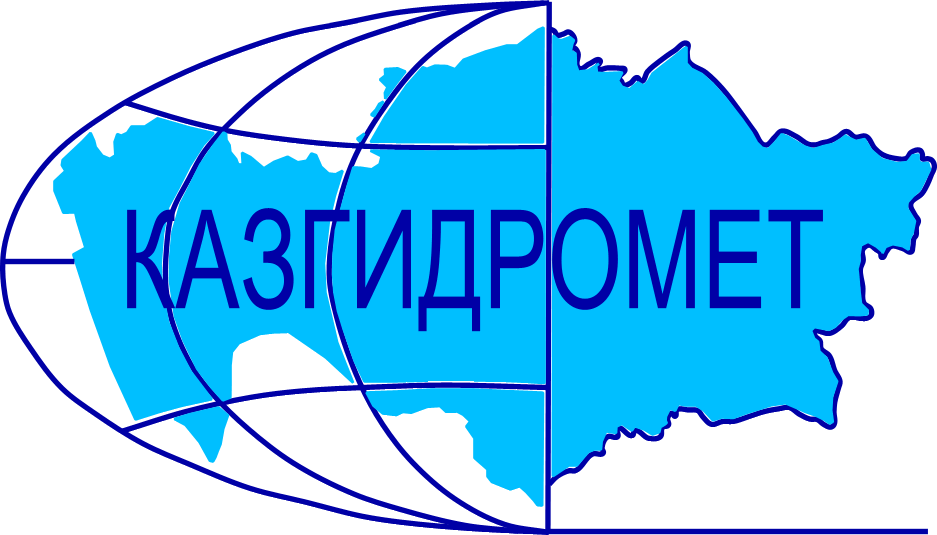 Местоположение:г.Актобе Авиагородок 14в Ежедневный гидрологический бюллетень №15Сведения о состоянии водных объектов Актюбинской области по данным гидрологического мониторинг на государственной сети наблюдений по состоянию на 08:00 час. 15 апреля 2024 года*р.Илек-гп Бестамак расход измеряется в створе поста с моста, приток ниже поста не учитывается.    Сведения об водохранилищах Примечание: данные по водохранилищам на 06:00 часовДиректор филиала             		                                                                            А.А. СаймоваИсп.:Инженер-гидролог Станкевич Г.М.Тел.: 8 (7132)22-85-71Қазақстан Республикасы Экология және табиғи ресурстар министрлігінің «Қазгидромет» шаруашылық жүргізу құқығындағы республикалық кәсіпорнының Актөбе облысы бойынша филиалы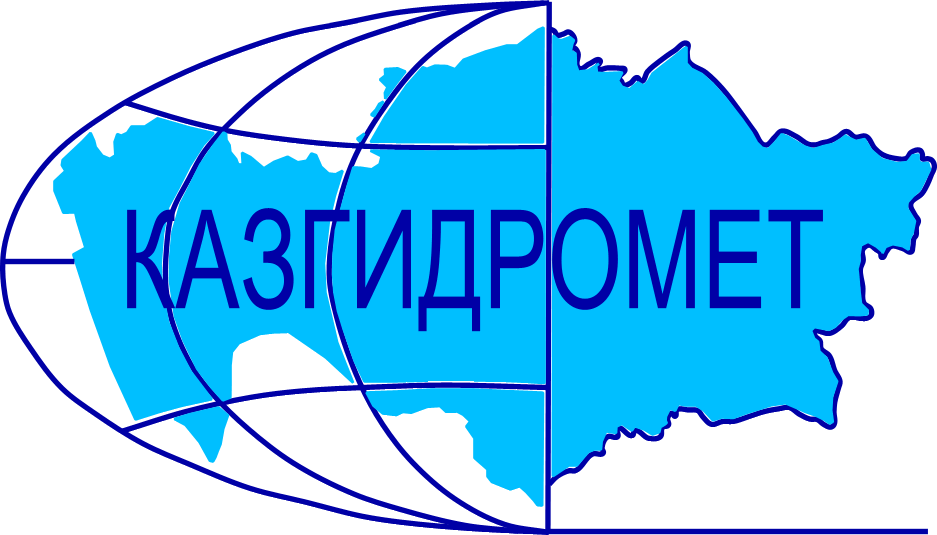 Орналасқан орны: Ақтөбе қ, Авиагородок 14в №15  Күнделікті гидрологиялық бюллетень Мемлекеттік бақылау желісіндегі гидрологиялық мониторинг деректері бойынша Актөбе облысы су нысандарының 2024 жылғы 15 Сәуір   сағат 08-гі  жай-күйі туралы мәліметтер. *Елек ө. Бестамақ гидробекетінде су өтіма бекеттің жармасында көпірден өлшенеді, бекеттің төменгі ағын есепке алынбайдыСу қоймалары бойынша мәліметтер Ескерту: Су қоймалары бойынша 06:00 деректері Филиал директоры                                                                                                  А.А.Саймова	                                                                               Исп.:инженер-гидролог Станкевич Г.М.Тел.: 8 (7132)22-85-71Название гидрологического постаОпасный уровеньводы, смУровень воды, смИзменение уровня воды за сутки, ±смРасход воды, м³/секСостояние водного объектар.Иргиз-с.Карабутак480498                                                                                                                                                                                                                                                                                                                                                                                                                                                                                                                                                                                                                                                                                                                                                                                                                                                                                                                                                                                                                                                                                                                                                                                                                                                                                                                                                                                                                                                                                                                                                                                                                                                                                                                                                                                                                                                                                                                                                                                                                                                                                                                                                                                                                                                                                                                                                                                                                                                                                                                                                                     -13чистор.Иргиз-с.Шенбертал933681-681.9чистоозеро Шалкар-г.Шалкар10009170чистор.Илек-с.Тамды800191-47.93чистор.Илек-с.Бестамак7003910чистор.Шийли-с.Кумсай600180-21.89чистор.Орь-с.Бугетсай628511-3581.3чистор.Тамды-с.Бескоспа600290-15.48Чисто р.Урта-Буртя-с.Дмитриевка700258-18.23Чисто р.Илек-г.Актобе493315-594.5чистор.Илек-с.Целинное6006270298Чисто р.Карагала-с.Каргалинское547255-2752.7чистор.Косестек-с.Косестек530238-58.43чистор.Актасты-с.Белогорский800343-160.98чистор.Большая Кобда-с.Кобда660343-9101чистор.Карахобда-с.Альпайсай760361-524.8чистор.Уил-с.Алтыкарасу650359-3347.3чистор.Кокпекты-с.Тассай500180-219.5чистор.Эмба-с.Жагабулак600365050.3чистор.Эмба-с.Сага500323072.8чистор.Темир-с.Сагашили1017795-24.87чистор.Темир-гп Ленинский623387-1443.1чистор.Большая Кобда-с.Когалы700555-15121чистор.Уил-с.Уил995697-894.5чистоНазваниеНПУНПУФактические данныеФактические данныеФактические данныеФактические данныеНазваниеУровеньводы, м БСОбъем, млн. м3Уровеньводы, м БСОбъем, млн. м3Приток, м3/сСброс,м3/сАктюбинское водохранилище230.00245,0226.63240.4030.030.0Каргалинское водохранилище304.80280,0299.21270.9630,030,0Саздинское водохранилище231.507,5229.907.511Гидрологиялық бекеттердің атауыСудың шектік деңгейі, смСу дең-гейі,смСу деңгейі-нің тәулік ішінде өзгеруі,± смСу шығыны,  м³/секМұз жағдайы және мұздың қалыңдығы, смр.Иргиз-с.Карабутак480498                                                                                                                                                                                                                                                                                                                                                                                                                                                                                                                                                                                                                                                                                                                                                                                                                                                                                                                                                                                                                                                                                                                                                                                                                                                                                                                                                                                                                                                                                                                                                                                                                                                                                                                                                                                                                                                                                                                                                                                                                                                                                                                                                                                                                                                                                                                                                                                                                                                                                                                                                                     -13Мұздан тазардыр.Иргиз-с.Шенбертал933681-681.9Мұздан тазардыОзеро Шалкар-г.Шалкар10009170Мұздан тазардыр.Илек-с.Тамды800191-47.93Мұздан тазардыр.Илек-Бестамак7003910Мұздан тазардыр.Шийли-с.Кумсай600180-21.89Мұздан тазардыр.Орь-с.Бугетсай628511-3581.3Мұздан тазардыр.Тамды-с.Бескоспа600290-15.48Мұздан тазардыр.Урта-Буртя-с.Дмитриевка700258-18.23 Мұздан тазардыр.Илек-г.Актобе493315-594.5Мұздан тазардыр.Илек-с.Целинное6006270298 Мұздан тазарды р.Карагала-с.Каргалинское547255-2752.7Мұздан тазардыр.Косестек-с.Косестек530238-58.43Мұздан тазардыр.Актасты-с.Белогорский800343-160.98Мұздан тазардыр.Большая Кобда-с.Кобда660343-9101Мұздан тазардыр.Карахобда-с.Альпайсай760361-524.8Мұздан тазардыр.Уил-с.Алтыкарасу650359-3347.3Мұздан тазардыр.Кокпекты-с.Тассай500180-219.5Мұздан тазардыр.Эмба-с.Жагабулак600365050.3Мұздан тазардыр.Эмба-с.Сага500323072.8Мұздан тазардыр.Темир-с.Сагашили1017795-24.87Мұздан тазардыр.Темир-гп Ленинский623387-1443.1Мұздан тазардыр.Большая Кобда-с.Когалы700555-15121Мұздан тазардыр.Уил-с.Уил995697-894.5Мұздан тазардыАтауы Қалыпты тірек деңгейіҚалыпты тірек деңгейіНақты деректерНақты деректерНақты деректерНақты деректерАтауы Су деңгейі,мБЖКөлем,км3Су деңгейі,мБЖКөлем,км3Төгім,м3/сНақты ағын,м3/с Актюбинское водохранилище230.00245.00226.63240.4030.030.0Каргалинское водохранилище304.80280.00299.21270.9630,030,0Саздинское водохранилище231.507.50229.907.511